SOLICITUD DE REDACCION DE PODERTipo de Poder (Marque una de las opciones)Poder GENERAL		Poder ESPECIAL		Revocar PODER    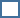 PERSONA QUE OTORGA EL PODERNombre y apellido _____________________________________________________________________(Como consta en la cédula de identidad, sin abreviar)Cédula de Identidad Número__________________ Estado Civil _________________________________Dirección _______________________________________________Ciudad ________________________Código Postal ____________ Teléfono Actual __________________Email _________________________PERSONA QUE RECIBE EL PODERNombre y apellido _____________________________________________________________________(Como consta en la cédula de identidad, sin abreviar)Cédula de Identidad Número__________________ Estado Civil _________________________________Domicilio en Paraguay __________________________________________________________________Número de Matrícula de Abogado ________________________________________________________(En caso de otorgarse a un Abogado)ESPECIFICACIONES________________________________________________________________________________________________________________________________________________________________________________________________________________________________________________________________________…………………………………………………………………………………..Firma del interesado(Quien se responsabiliza del contenido del documento que solicita)